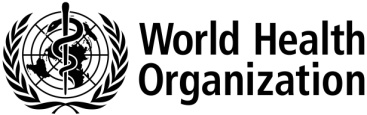 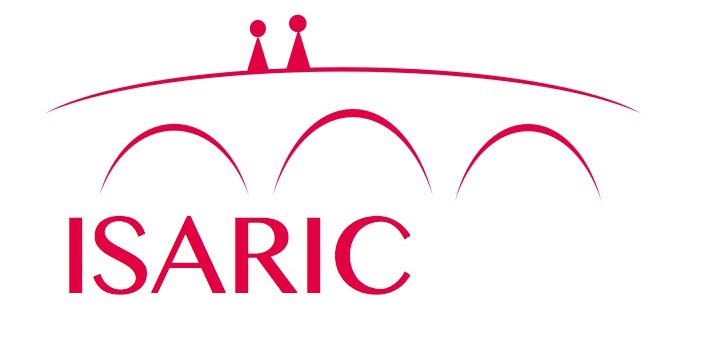 ISARIC/WHO Clinical Characterisation Protocol for Severe Emerging Infections UK(CCP-UK) Case Report Form							FRONT PAGE 1 of 2V9.2 26FEB2020DESIGN OF THE CCP-UK CASE REPORT FORM (CRF)This CRF is divided into a “CORE” form (3 pages) with presentation data, a “DAILY” form (2 pages) for daily clinical and laboratory and data, and an “OUTCOME” form (3 pages). There is also a TRAVEL AND ANIMAL EXPOSURE form (1 page) which should be used when appropriate.HOW TO USE THIS CRFThe CRF is designed to compliment the Tier of activity that a site has capacity and capability to work to. This is likely to vary over the course of an outbreak.  The decision on which tier to use is up to the Local Principal Investigator.  All high-quality data is valuable for analysis. Ideally, data and samples will be collected with consent using Tier 2 of the protocol schedule, as outlined below. This will be of greatest public health research value in the early stages of an outbreak.Data can be collected for Tier Zero activity without consent. Consent must be obtained for biological sampling and data collection for Tier 1 and Tier 2 actiivty.Tier Zero - For sites where caseload or facilities limit research capacity to deliver Tier 1 or Tier 2 activity.OR
       - For collection of data without consent.
Please complete the CORE CRF and DAILY CRF for the first day of hospital admission (day 1),  the DAILY CRF for the third (d3), sixth (d6) and ninth (d9) days, then the OUTCOME CRF at discharge or death.Tier 1 - For sites where facilities limit research capacity to deliver Tier  2 activity. With consent for single timepoint biological sampling. Please complete the CORE CRF and DAILY CRF for the first day of hospital admission (day 1),  the DAILY CRF for the third (d3), sixth (d6) and ninth (d9) days, the DAILY CRF again for the first day of any ICU admission, and then the OUTCOME CRF at discharge or death.Tier 2 - For sites with available resources to deliver Tier  2 activity per the protocol schedule.
With consent for multiple timepoint biological sampling. Please complete the CORE CRF and DAILY CRF on the first day of hospital admission. Please complete the DAILY CRF on each subsequent day up to discharge or death. Please complete the OUTCOME CRF at discharge or death.				On each page above here write site code & participant number above as per this exampleISARIC/WHO Clinical Characterisation Protocol for Severe Emerging Infections (UK)SARI Case Report Form								FRONT PAGE 2 of 2GENERAL GUIDANCEThe CRF is designed to collect data obtained through examination, interview and review of hospital notes.  Data may be collected retrospectively if the patient is enrolled after the admission date. Participant Identification Numbers consist of a 5-digit CPMS site code and a 4 digit participant number.  You can obtain a site code by contacting your local R&D office or CCP@liverpool.ac.uk  .  Participant numbers should be assigned sequentially for each site beginning with 0001.  In the case of a single site recruiting participants on different wards, or where it is otherwise difficult to assign sequential numbers, it is acceptable to assign numbers in blocks or incorporating alpha characters.  E.g. Ward X will assign numbers from 0001 or A001 onwards and Ward Y will assign numbers from 5001 or B001 onwards.  Enter the Participant Identification Number at the top of every page.Case Report Form Data should be entered to the central database at https://ncov.medsci.ox.ac.ukREDCap registration access is obtained by contacting  ncov@isaric.org please state    “[CCP-UK REDCap ACCESS]” in the titlePlease contact us at ncov@isaric.org we can help with database problemsIn the case of a participant transferring between study sites, it is preferred to maintain the same Participant Identification Number across the sites.  When this is not possible, space for recording the new number is provided. Complete every line of every section, except for where the instructions say to skip a section based on certain responses. Selections with square boxes (☐) are single selection answers (choose one answer only). Selections with circles (o) are multiple selection answers (choose as many answers as are applicable).Mark ‘N/A’ for any results of laboratory values that are not available, not applicable or unknown. Avoid recording data outside of the dedicated areas.  Sections are available for recording additional information.We recommend writing clearly in black ink, using BLOCK-CAPITAL LETTERS.Place an (X) when you choose the corresponding answer.  To make corrections, strike through (-------) the data you wish to delete and write the correct data above it.  Please initial and date all corrections. Please keep all of the sheets for a single participant together e.g. with a staple or participant-unique folder.DO NOT SEND CRFs to anyone by email or post.These two FRONT PAGES do not need to be retained.ISARIC/WHO Clinical Characterisation Protocol for Severe Emerging InfectionsSARI Case Report FormCORE CASE RECORD FORM 									page 1 of 3Date of enrolment [_D_][_D_]/[_M_][_M_]/[_2_][_0_][_Y_][_Y_]     Site Location____________________________CORE CASE RECORD FORM 									Page 2 of 3CORE CASE RECORD FORM 									Page 3 of 3ISARIC/WHO Clinical Characterisation Protocol for Severe Emerging InfectionsSARI Case Report FormCORE CASE RECORD FORM									Page 1 of 3CORE CASE RECORD FORM									Page 2 of 3DAILY CASE RECORD FORM 									Page 3 of 3ISARIC/WHO Clinical Characterisation Protocol for Severe Emerging InfectionsSARI Case Report FormOUTCOME CASE RECORD FORM								Page 1 of 5ROUTCOME CASE RECORD FORM								Page 2 of 5OUTCOME CASE RECORD FORM 							Page 3 of 5OUTCOME CASE RECORD FORM 								Page 4 of 5Page 5 of 5OUTCOME CASE RECORD FORM 								Page 5 of 5TRAVEL AND ANIMAL EXPOSURE CASE RECORD FORM 					Page 1 of 1CLINICAL INCLUSION CRITERIAProven or high likelihood of infection with pathogen of Public Health Interest  ☐ YES   ☐ NOExperience of the following symptoms during this illness episode:  (one or more required for inclusion)        A history of self-reported feverishness or measured fever of ≥ 38oC:              ☐ YES   ☐ NO     Cough:                                                                                                                             ☐ YES   ☐ NO     Dyspnoea (shortness of breath) OR Tachypnoea*:                                               ☐ YES   ☐ NO        Clinical suspicion of ARI despite not meeting criteria above:                             ☐ YES   ☐ NO * respiratory rate ≥50 breaths/min for <1 year; ≥40 breaths/min for 1-4 years; ≥30 breaths/min for 5-12 years; ≥20 breaths/min for ≥13 years EPIDEMIOLOGICAL FACTORSIn the 14 days before onset of illness had any of the following:A history of travel to an area with documented cases of infection of a respiratory pathogen of public health Interest in the context of an outbreak, suspected outbreak or incident of a respiratory pathogen of public health interest☐ YES   ☐ NO   ☐ Not knownClose contact* with a confirmed or probable case of infection with the respiratory pathogen of public health interest, while that patient was symptomatic☐ YES   ☐ NO ☐ Not knownPresence in a healthcare facility where infections caused by the respiratory pathogen of public health interest have been managed ☐ YES   ☐ NO    ☐ Not knownPresence in a laboratory handling samples suspected or confirmed of having the respiratory pathogen of public health interest present☐ YES   ☐ NO    ☐ Not knownAn otherwise unexplained respiratory illness in the context of an outbreak, suspected outbreak or incident of a respiratory pathogen of public health interest☐ YES   ☐ NO    ☐ Not knownDirect contact with animals in countries where the pathogen of public health interest is known to be circulating in animal populations or where human infections have occurred as a result of presumed zoonotic transmission      ☐ YES   ☐ NO   ☐ Not known* Close contact’ is defined as:-      Health care associated exposure, including providing direct care for patients, e.g. health care worker, direct exposure to body fluids or specimens including aerosols, working with health care workers infected with the pathogen of public health interest, visiting patients or staying in the same close environment of relevant case.-      Working together in close proximity or sharing the same classroom environment with a relevant case -      Traveling together with in any kind of conveyance with a relevant case-      Living in the same household as a relevant caseDEMOGRAPHICS            Sex at Birth:   ☐ Male  ☐ Female   ☐ Not specified   *Date of birth  [_D_][_D_]/[_M_][_M_]/[_ Y _][_ Y _][_Y_][_Y_]* WHERE DATA IS BEING COLLECTED WITHOUT CONSENT FOR TIER ZERO, ONLY RECORD AGE AND NOT DATE OF BIRTH If date of birth is unknown or for Tier Zero, record Age [___][___][___]years  OR [___][___]monthsEthnic group (check all that apply): oArab    oBlack      oEast Asian      oSouth Asian     oWest Asian      oLatin American oWhite   oAboriginal/First Nations     oOther: ________________________         N/A  Employed as a Healthcare Worker? YES   NO   N/A Employed in a Microbiology laboratory? YES   NO   N/A Pregnant?   ☐ YES   ☐ NO   ☐ Unknown   ☐ N/A        If YES: Gestational weeks assessment: [___][___] weeks POST PARTUM (within six weeks of delivery)? YES   NO or N/A (skip this section - go to INFANT)      Pregnancy Outcome: Live birth     Still birth                Delivery date: [_D_][_D_]/[_M_][_M_]/[_2_][_0_][_Y_][_Y_]Baby tested for Mother’s ARI infection? YES  NO  N/A    If YES: Positive  Negative    Method: PCR   Other:_________INFANT – Less than 1 year old? YES    NO (skip this section)        Birth weight: [___][___].[___]kg or lbs   N/A     Gestational:  Term birth (≥37wk GA)     Preterm birth (<37wk GA)   if <37wk  Estimated gestation _________weeks    N/A   Breastfed? YES    NO    N/A       If YES: Currently breastfed      Breastfeeding discontinued at [___][___]weeksN/A Appropriate development for age? YES NO N/A      Vaccinations appropriate for age/country? YES NO  Unknown N/AONSET AND ADMISSION      Symptom onset date of first/earliest symptom: [_D_][_D_]/[_M_][_M_]/[_2_][_0_][_Y_][_Y_]Admission date at this facility:  [_D_][_D_]/[_M_][_M_]/[_2_][_0_][_Y_][_Y_]  Time of admission (24-hour format):[_H_][_H_]/[_M_][_M_]Transfer from other facility? YES-facility is a study site   YES-facility is not a study site   NO   N/A   If YES: Name of transfer facility:____________________________________________   N/A      If YES: Admission date at transfer facility (DD/MM/YYYY): [_D_][_D_]/[_M_][_M_]/[_2_][_0_][_Y_][_Y_]   N/A      If YES-Study Site: Participant ID # at transfer facility: Same as above        Different: [___][___][___]–[___][___][___][___]   N/A Travel in the 14 days prior to first symptom onset?     YES   NO   N/A     If YES, complete the      If YES, state location(s) & date(s):  Country:______________________  City/Geographic area:_____________________      Return Date: [_D_][_D_]/[_M_][_M_]/[_2_][_0_][_Y_][_Y_]    N/A  (if more use TRAVEL EXPOSURE CRF)Contact with animals, raw meat or insect bites in the 14 days prior to symptom onset?      YES   NO Unknown   N/A       If YES, complete the ANIMAL EXPOSURE CRF SIGNS AND SYMPTOMS AT HOSPITAL ADMISSION (first available data at presentation/admission – within 24 hours)  Temperature: [_  ][_  ][_  ].[_  ]°C or °F	HR: [_    ][_    ][_    ]beats per minute	RR: [_    ][_    ]breaths per minuteSystolic BP: [_  ][_  ][_   ]mmHg Diastolic BP: [_   ][_   ][_   ]mmHg   Severe dehydration: YES    NO   Unknown  Sternal capillary refill time >2seconds   YES    NO   Unknown  Oxygen saturation: [_   ][_   ][_   ]%         On: Room air  Oxygen therapy N/ACO-MORBIDITIES (existing prior to admission)CO-MORBIDITIES (existing prior to admission)CO-MORBIDITIES (existing prior to admission)CO-MORBIDITIES (existing prior to admission)Chronic cardiac disease, including congenital heart disease (not hypertension)    YES    NO   N/AObesity (as defined by clinical staff)  YES    NO   N/AChronic pulmonary disease(not asthma)  YES    NO   N/ADiabetes with complications  YES    NO   N/AAsthma (physician diagnosed)  YES    NO   N/ADiabetes without complications  YES    NO   N/AChronic kidney disease   YES    NO   N/ARheumatologic disorder  YES    NO   N/AModerate or severe liver disease   YES    NO   N/ADementia  YES    NO   N/AMild liver disease   YES    NO   N/AMalnutrition   YES    NO   N/AChronic neurological disorder   YES    NO   N/ASmoking                              YES    Never smoked   Former smoker Smoking                              YES    Never smoked   Former smoker Malignant neoplasm   YES    NO   N/AOther relevant risk factor  YES    NO   N/A Chronic hematologic disease   YES    NO   N/AIf yes, specify:_____________________________________________________________________________________________If yes, specify:_____________________________________________________________________________________________AIDS / HIV   YES    NO   N/AIf yes, specify:_____________________________________________________________________________________________If yes, specify:_____________________________________________________________________________________________Pre-admission treatmentPre-admission treatmentPre-admission treatmentPre-admission treatmentTreated with immunosuppressants, including oral (not inhaled) corticosteroids prior to admission?                                            Treated with immunosuppressants, including oral (not inhaled) corticosteroids prior to admission?                                            YES    NO    N/A      YES    NO    N/A      Treated with anti-infectives for this illness episode prior to admission?                                                                                        Treated with anti-infectives for this illness episode prior to admission?                                                                                        YES    NO    N/A  If yes, specify:_________________________________________________________________________ YES    NO    N/A  If yes, specify:_________________________________________________________________________ Admission signs and symptoms (observed/reported at admission and associated with this episode of acute illness) Admission signs and symptoms (observed/reported at admission and associated with this episode of acute illness) Admission signs and symptoms (observed/reported at admission and associated with this episode of acute illness) Admission signs and symptoms (observed/reported at admission and associated with this episode of acute illness) History of feverCough     with sputum production     bloody sputum/haemoptysis
Sore throatRunny nose (Rhinorrhoea)Ear painWheezingChest pain	Muscle aches (Myalgia)Joint pain (Arthralgia)Fatigue / MalaiseShortness of breath (Dyspnoea)                            YES    NO   Unknown    YES    NO     Unknown  YES    NO     Unknown  YES    NO     Unknown  YES    NO     Unknown  YES    NO     Unknown  YES    NO     Unknown  YES    NO     Unknown  YES    NO     Unknown  YES    NO     Unknown  YES    NO     Unknown  YES    NO     Unknown  YES    NO     UnknownLower chest wall indrawing HeadacheAltered consciousness/confusion Seizures	Abdominal pain Vomiting / NauseaDiarrhoeaConjunctivitisSkin rashSkin ulcersLymphadenopathyBleeding (Haemorrhage)If Bleeding: specify site(s):   YES    NO     Unknown     YES    NO     Unknown     YES    NO     Unknown     YES    NO     Unknown     YES    NO     Unknown     YES    NO     Unknown     YES    NO     Unknown     YES    NO     Unknown     YES    NO     Unknown     YES    NO     Unknown     YES    NO     Unknown     YES    NO     Unknown  ________________________________________________CURRENT MEDICATION  Record medication the patient is currently taking or has taken within the past 14 daysCURRENT MEDICATION  Record medication the patient is currently taking or has taken within the past 14 daysCURRENT MEDICATION  Record medication the patient is currently taking or has taken within the past 14 daysCURRENT MEDICATION  Record medication the patient is currently taking or has taken within the past 14 daysMedication name(generic name preferred)Dose Dose FrequencyRoute of administrationq.d - once a day b.i.d - twice a day t.i.d - three times a day  q.i.d - four times a day q.h.s - before bed  5X a day - five times a day  q.4h - every four hours  q.6h - every six hours q.o.d - every other day prn - as needed Other frequency Specify Other:______________________                                IV   oral   inhaled other    unknownSpecify Other:___________q.d - once a day b.i.d - twice a day t.i.d - three times a day  q.i.d - four times a day q.h.s - before bed  5X a day - five times a day  q.4h - every four hours  q.6h - every six hours q.o.d - every other day prn - as needed Other frequency Specify Other:______________________                                IV   oral   inhaled other    unknownSpecify Other:___________q.d - once a day b.i.d - twice a day t.i.d - three times a day  q.i.d - four times a day q.h.s - before bed  5X a day - five times a day  q.4h - every four hours  q.6h - every six hours q.o.d - every other day prn - as needed Other frequency Specify Other:______________________                                IV   oral   inhaled other    unknownSpecify Other:___________q.d - once a day b.i.d - twice a day t.i.d - three times a day  q.i.d - four times a day q.h.s - before bed  5X a day - five times a day  q.4h - every four hours  q.6h - every six hours q.o.d - every other day prn - as needed Other frequency Specify Other:______________________                                IV   oral   inhaled other    unknownSpecify Other:___________q.d - once a day b.i.d - twice a day t.i.d - three times a day  q.i.d - four times a day q.h.s - before bed  5X a day - five times a day  q.4h - every four hours  q.6h - every six hours q.o.d - every other day prn - as needed Other frequency Specify Other:______________________                                IV   oral   inhaled other    unknownSpecify Other:___________ADMISSION AND DAILY TREATMENT (complete every line):DATE OF ASSESSMENT (DD/MM/YYYY): [_D_][_D_]/[_M_][_M_]/[_2_][_0_][_Y_][_Y_]     Record the worst value between 00:00 to 24:00 on day of assessment (if Not Available write ‘N/A’):Current admission to ICU/ITU/IMC/HDU?  YES  NO  N/A                                  Done YES   NO   FiO2 (0.21-1.0) [___].[___][___] or [___][___]L/min             Done YES   NO  SaO2 [___][___][___]%  Done YES   NO   PaO2 at time of FiO2 above [___][___][___] kPa or mmHg     Done YES   NO   PaO2 sample type:   Arterial   Venous  Capillary  N/A                  Done YES   NO   From same blood gas record as PaO2     PCO2 ____________kPa or mmHg                         Done YES   NO   pH _____________                              Done YES   NO   HCO3- ___________mEq/L     Done YES   NO   Base excess __________ mmol/L      Done YES   NO    AVPU Alert[___]  Verbal[___] Pain [___] Unresponsive[___]     Glasgow Coma Score (GCS / 15) [___][___] Done YES   NO    Systolic Blood Pressure [___][___][___]mmHg     Done YES   NO    Diastolic Blood Pressure [___][___][___]mmHg     Done YES   NO    Mean Arterial Blood Pressure [___][___][___]mmHg     Done YES   NO    Urine flow rate [___][___][___][___][___]mL/24 hours    Check if estimated                                                    Is the patient currently receiving, or has received (from 00:00 to 24:00) on day of assessment) (apply to all questions in this section) Non-invasive ventilation (e.g. BIPAP, CPAP)?  YES   NO    N/A   Invasive ventilation?         YES   NO   N/AHigh-flow nasal canula oxygen therapy?   YES  NO N/A              ECLS/ECMO?    YES   NO   N/A           Dialysis/Hemofiltration? YES   NO  N/A  Any vasopressor/inotropic support?  ☐ YES   ☐ NO (if NO, answer the next 3 questions NO)   N/A     Dopamine <5µg/kg/min OR Dobutamine OR milrinone OR levosimendan: 			                                ☐ YES   ☐ NO          Dopamine 5-15µg/kg/min OR Epinephrine/Norepinephrine < 0.1µg/kg/min OR vasopressin OR phenylephrine:	☐ YES   ☐ NO          Dopamine >15µg/k/min OR Epinephrine/Norepinephrine > 0.1µg/kg/min: 					☐ YES   ☐ NONeuromuscular blocking agents?    YES    NO    N/A              Inhaled Nitric Oxide?          YES NO   N/A Prone positioning?                            YES    NO    N/A              Tracheostomy inserted?       YES    NO    N/A      Other intervention or procedure:   YES    NO    N/A  If YES, Specify: 						DAILY LABORATORY RESULTS(DD/MM/YYYY): [_D_][_D_]/[_M_][_M_]/[_2_][_0_][_Y_][_Y_]     Record the worst value between 00:00 to 24:00 on day of assessment (if Not Available write ‘N/A’):Done YES   NO   Haemoglobin _______  g/L or g/dL             Done YES   NO   WBC count ___________ x109/L or x103/µL Done YES   NO   Lymphocyte count ______________ ________ cells/ μLDone YES   NO   Neutrophil count _________________ _____  cells/ μLDone YES   NO     Haematocrit [___][___]%Done YES   NO   Platelets ___________  x109/L or x103/μL      Done YES   NO   APTT/APTR __________           Done YES   NO     PT ___________ seconds  or   Done YES   NO   INR____________ Done YES   NO    ALT/SGPT _________ U/L      Done YES   NO   Total Bilirubin _______µmol/L or mg/dL       Done YES   NO    AST/SGOT _________ U/L     Done YES   NO    Glucose _________mmol/L or mg/dL          Done YES   NO    Blood Urea Nitrogen (urea) ____________ mmol/L or mg/dL                           Done YES   NO    Lactate ___________mmol/L or mg/dL    Done YES   NO    LDH  [___][___][___].[___]_U/L   Done YES   NO    Creatinine Kinase (CPK)  [___][___][___].[___]_U/L   Done YES   NO    Creatinine _____________ μmol/L ormg/dL    Done YES   NO    Sodium       [___][___][___][___] mEq/LDone YES   NO    Potassium [___][___].[___] mEq/LDone YES   NO    Procalcitonin [___][___].[___][___]ng/mL    Done YES   NO    CRP [___][___][___].[___] mg/L   Chest X-Ray /CT performed?  YES NO N/A             IF Yes: Were infiltrates present?  YES NO N/A PATHOGEN TESTINGPATHOGEN TESTINGPATHOGEN TESTINGPATHOGEN TESTINGPATHOGEN TESTINGPATHOGEN TESTINGWas pathogen testing done during this illness episode? YES   NO    N/A  Influenza :        ☐ YES- Confirmed    ☐ YES- Probable    ☐ NO          If YES: ☐ A/H3N2   ☐ A/H1N1pdm09   ☐ A/H7N9                              ☐ A/H5N1   ☐ A not typed, other A ☐_____________   ☐  B not typed  ☐ Other type (specify):______________Coronavirus:    ☐ YES- Confirmed   ☐ YES- Probable  ☐ NO                      If YES: ☐ MERS CoV      ☐  2019nCoV                                        ☐ Other CoV (specify): _____________________RSV:                  ☐ YES- Confirmed   ☐ YES- Probable  ☐ NO       Adenovirus:    ☐ YES- Confirmed   ☐ YES- Probable  ☐ NO       Bacteria: :        ☐ YES – confirmed: specify : ___________________________    ☐ No     Other :             ☐ YES- Confirmed   ☐ YES- Probable   ☐ NO          If yes Other, specify____________________________________________Clinical pneumonia: ☐ YES   ☐ NO  ☐ Unknown     If NONE OF THE ABOVE: Suspected Non-infective:   ☐ YESWas pathogen testing done during this illness episode? YES   NO    N/A  Influenza :        ☐ YES- Confirmed    ☐ YES- Probable    ☐ NO          If YES: ☐ A/H3N2   ☐ A/H1N1pdm09   ☐ A/H7N9                              ☐ A/H5N1   ☐ A not typed, other A ☐_____________   ☐  B not typed  ☐ Other type (specify):______________Coronavirus:    ☐ YES- Confirmed   ☐ YES- Probable  ☐ NO                      If YES: ☐ MERS CoV      ☐  2019nCoV                                        ☐ Other CoV (specify): _____________________RSV:                  ☐ YES- Confirmed   ☐ YES- Probable  ☐ NO       Adenovirus:    ☐ YES- Confirmed   ☐ YES- Probable  ☐ NO       Bacteria: :        ☐ YES – confirmed: specify : ___________________________    ☐ No     Other :             ☐ YES- Confirmed   ☐ YES- Probable   ☐ NO          If yes Other, specify____________________________________________Clinical pneumonia: ☐ YES   ☐ NO  ☐ Unknown     If NONE OF THE ABOVE: Suspected Non-infective:   ☐ YESWas pathogen testing done during this illness episode? YES   NO    N/A  Influenza :        ☐ YES- Confirmed    ☐ YES- Probable    ☐ NO          If YES: ☐ A/H3N2   ☐ A/H1N1pdm09   ☐ A/H7N9                              ☐ A/H5N1   ☐ A not typed, other A ☐_____________   ☐  B not typed  ☐ Other type (specify):______________Coronavirus:    ☐ YES- Confirmed   ☐ YES- Probable  ☐ NO                      If YES: ☐ MERS CoV      ☐  2019nCoV                                        ☐ Other CoV (specify): _____________________RSV:                  ☐ YES- Confirmed   ☐ YES- Probable  ☐ NO       Adenovirus:    ☐ YES- Confirmed   ☐ YES- Probable  ☐ NO       Bacteria: :        ☐ YES – confirmed: specify : ___________________________    ☐ No     Other :             ☐ YES- Confirmed   ☐ YES- Probable   ☐ NO          If yes Other, specify____________________________________________Clinical pneumonia: ☐ YES   ☐ NO  ☐ Unknown     If NONE OF THE ABOVE: Suspected Non-infective:   ☐ YESWas pathogen testing done during this illness episode? YES   NO    N/A  Influenza :        ☐ YES- Confirmed    ☐ YES- Probable    ☐ NO          If YES: ☐ A/H3N2   ☐ A/H1N1pdm09   ☐ A/H7N9                              ☐ A/H5N1   ☐ A not typed, other A ☐_____________   ☐  B not typed  ☐ Other type (specify):______________Coronavirus:    ☐ YES- Confirmed   ☐ YES- Probable  ☐ NO                      If YES: ☐ MERS CoV      ☐  2019nCoV                                        ☐ Other CoV (specify): _____________________RSV:                  ☐ YES- Confirmed   ☐ YES- Probable  ☐ NO       Adenovirus:    ☐ YES- Confirmed   ☐ YES- Probable  ☐ NO       Bacteria: :        ☐ YES – confirmed: specify : ___________________________    ☐ No     Other :             ☐ YES- Confirmed   ☐ YES- Probable   ☐ NO          If yes Other, specify____________________________________________Clinical pneumonia: ☐ YES   ☐ NO  ☐ Unknown     If NONE OF THE ABOVE: Suspected Non-infective:   ☐ YESWas pathogen testing done during this illness episode? YES   NO    N/A  Influenza :        ☐ YES- Confirmed    ☐ YES- Probable    ☐ NO          If YES: ☐ A/H3N2   ☐ A/H1N1pdm09   ☐ A/H7N9                              ☐ A/H5N1   ☐ A not typed, other A ☐_____________   ☐  B not typed  ☐ Other type (specify):______________Coronavirus:    ☐ YES- Confirmed   ☐ YES- Probable  ☐ NO                      If YES: ☐ MERS CoV      ☐  2019nCoV                                        ☐ Other CoV (specify): _____________________RSV:                  ☐ YES- Confirmed   ☐ YES- Probable  ☐ NO       Adenovirus:    ☐ YES- Confirmed   ☐ YES- Probable  ☐ NO       Bacteria: :        ☐ YES – confirmed: specify : ___________________________    ☐ No     Other :             ☐ YES- Confirmed   ☐ YES- Probable   ☐ NO          If yes Other, specify____________________________________________Clinical pneumonia: ☐ YES   ☐ NO  ☐ Unknown     If NONE OF THE ABOVE: Suspected Non-infective:   ☐ YESWas pathogen testing done during this illness episode? YES   NO    N/A  Influenza :        ☐ YES- Confirmed    ☐ YES- Probable    ☐ NO          If YES: ☐ A/H3N2   ☐ A/H1N1pdm09   ☐ A/H7N9                              ☐ A/H5N1   ☐ A not typed, other A ☐_____________   ☐  B not typed  ☐ Other type (specify):______________Coronavirus:    ☐ YES- Confirmed   ☐ YES- Probable  ☐ NO                      If YES: ☐ MERS CoV      ☐  2019nCoV                                        ☐ Other CoV (specify): _____________________RSV:                  ☐ YES- Confirmed   ☐ YES- Probable  ☐ NO       Adenovirus:    ☐ YES- Confirmed   ☐ YES- Probable  ☐ NO       Bacteria: :        ☐ YES – confirmed: specify : ___________________________    ☐ No     Other :             ☐ YES- Confirmed   ☐ YES- Probable   ☐ NO          If yes Other, specify____________________________________________Clinical pneumonia: ☐ YES   ☐ NO  ☐ Unknown     If NONE OF THE ABOVE: Suspected Non-infective:   ☐ YESLIMS NumberCollection Date (DD/MM/YYYY)Bio specimen TypeLaboratory Test MethodResultPathogen Tested/Detected__ __ /__ __ /20__ __Nasal/NP swab            Throat swab   Combined nasal/NP+throat swab     Sputum       BAL       ETA         Urine           Feces/rectal swab       Blood          Other, Specify: _____________________PCRCultureOther, Specify:______________PositiveNegativeN/A____________________ __ /__ __ /20__ __Nasal/NP swab            Throat swab   Combined nasal/NP+throat swab     Sputum       BAL       ETA         Urine           Feces/rectal swab       Blood          Other, Specify: _____________________PCRCultureOther, Specify:______________PositiveNegativeN/A____________________ __ /__ __ /20__ __Nasal/NP swab            Throat swab   Combined nasal/NP+throat swab    Sputum       BAL       ETA         Urine           Feces/rectal swab       Blood          Other, Specify: _____________________PCRCultureOther, Specify:______________PositiveNegativeN/A____________________ __ /__ __ /20__ __Nasal/NP swab            Throat swab   Combined nasal/NP+throat swab     Sputum       BAL       ETA         Urine           Feces/rectal swab       Blood           Other, Specify: _____________________PCRCultureOther, Specify:______________PositiveNegativeN/A____________________ __ /__ __ /20__ __Nasal/NP swab            Throat swab   Combined nasal/NP+throat swab     Sputum       BAL       ETA         Urine           Feces/rectal swab       Blood           Other, Specify: _____________________PCRCultureOther, Specify:______________PositiveNegativeN/A__________________MEDICATION: While hospitalised or at discharge, were any of the following administered?Antiviral agent?   YES NO  N/A    If YES, specify: oRibavirin   oLopinavir/Ritonavir  oInterferon alpha  oInterferon betaoNeuraminidase inhibitor if YES: Which ________________     oOther ________________    Antibiotic?           YES  NO  N/A  If YES: specify type(s):  ________________    _____________   _____________Corticosteroid?  YES  NO  N/A  If YES, Route:  Oral  Intravenous  Inhaled    If YES, please provide type and dose: ___________Antifungal agent?  YES  NO  N/A  If YES: which  ________________    TREATMENT: At ANY time during hospitalisation, did the patient receive/undergo: ICU or High Dependency Unit admission?  YES NO   N/A……..….…   If YES, total duration: _________days                  Date of ICU admission:[_D_][_D_]/[_M_][_M_]/[_2_][_0_][_Y_][_Y_]   N/A                  ICU discharge date:      [_D_][_D_]/[_M_][_M_]/[_2_][_0_][_Y_][_Y_]   N/A Oxygen therapy?  YES NO   N/A Non-invasive ventilation? (e.g. BIPAP, CPAP)  YES NO   N/A  Invasive ventilation (Any)?                                  YES  NO   N/A      If YES, total duration: _________days              Prone Ventilation?                                    YES  NO   N/A              Inhaled Nitric Oxide?                               YES  NO   N/A              Tracheostomy inserted?                          YES  NO  N/A  Extracorporeal (ECMO) support?                        YES NO   N/A     If YES, total duration: _________days     Renal replacement therapy (RRT) or dialysis?  YES   NO   N/A Inotropes/vasopressors?                                       YES NO   N/A   If YES, total duration: _________daysOTHER intervention or procedure (please specify): 								COMPLICATIONS: At any time during hospitalisation did the patient experience: STUDY PARTICIPATION  Is / Has the participant being recruited to a trial or multi-centre study during the period of their current illness (including initiation in the community and hospital)?  ☐ YES ☐  NO IF YES , specify Name of study_______________________________ Study Participant ID _______________________ Add another study? ☐ YES ☐  NOIF YES , specify Name of study_______________________________ Study Participant ID _______________________ Add another study? ☐ YES ☐  NOIF YES , specify Name of study_______________________________ Study Participant ID _______________________  OUTCOME Outcome:  ☐ Discharged alive expected to survive ☐ Hospitalization  ☐ Transfer to other facility  ☐ Death                      ☐ Palliative discharge ☐ UnknownOutcome date: [_D_][_D_]/[_M_][_M_]/[_2_][_0_][_Y_][_Y_]   ☐ N/AIf Discharged alive:          Ability to self-care at discharge versus before illness:   Same as before illness   Worse    Better  ☐ N/A                       If Discharged alive: Post-discharge treatment:                                             Oxygen therapy?   YES   NO   N/A     Dialysis/renal treatment?   YES   NO   N/A                                               Other intervention or procedure?  YES   NO    N/A                                                 If YES: Specify (multiple permitted): ________________________________         If Transferred: Facility name: _____________________________________________________                    N/A              If Transferred: Is the transfer facility a study site?   YES    NO    N/A            If a Study Site: Participant ID # at new facility:   Same as above              Different: [___][___][___] – [___][___][___][___]   N/ATRAVEL (addition countries to those listed on COR CRF page 2 of 3)
Did the patient travel in the 14 days prior to first symptom onset:Country:_________________ City/Geographic area: ____________________   Return Date (DD/MM/20YY): ____ /____ /20_____                                       Country:_________________ City/Geographic area: ____________________   Return Date (DD/MM/20YY): ____ /____ /20_____                                       Country:_________________ City/Geographic area: ____________________   Return Date (DD/MM/20YY): ____ /____ /20_____                                       Country:_________________ City/Geographic area: ____________________   Return Date (DD/MM/20YY): ____ /____ /20_____                                       Country:_________________ City/Geographic area: ____________________   Return Date (DD/MM/20YY): ____ /____ /20_____                                       ANIMAL EXPOSURES: Did the patient have contact with live/dead animals, raw meat or insect bites in the 14 days prior to first symptom onset?    If YES, specify the animal/insect, type of contact and date of exposure (DD/MM/YYYY). (Complete each line)ANIMAL EXPOSURES: Did the patient have contact with live/dead animals, raw meat or insect bites in the 14 days prior to first symptom onset?    If YES, specify the animal/insect, type of contact and date of exposure (DD/MM/YYYY). (Complete each line)ANIMAL EXPOSURES: Did the patient have contact with live/dead animals, raw meat or insect bites in the 14 days prior to first symptom onset?    If YES, specify the animal/insect, type of contact and date of exposure (DD/MM/YYYY). (Complete each line)Bird/Aves (e.g. chickens, turkeys, ducks)YES    NO   N/ABatYES    NO   N/ALivestock (e.g. goats, cattle, camels)YES    NO   N/AHorseYES    NO   N/AHare/ RabbitYES    NO   N/APigsYES    NO   N/ANon-human primatesYES    NO   N/ARodent (e.g. rats, mice, squirrels)YES    NO   N/AInsect or tick bite (e.g. tick, flea, mosquito)YES    NO   N/AReptile / AmphibianYES    NO   N/ADomestic animals living in his/her home (e.g. cats, dogs, other)YES    NO   N/AAnimal faeces or nestsYES    NO   N/ASick animal or dead animalYES    NO   N/ARaw animal meat / animal bloodYES    NO   N/ASkinned, dressed or eaten wild game YES    NO   N/AVisit to live animal market, farm or zooYES    NO   N/AParticipated in animal surgery or necropsyYES    NO   N/AOther animal contacts:YES    NO   N/A